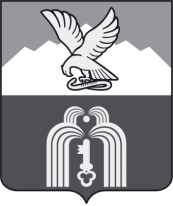 МУНИЦИПАЛЬНОЕ УЧРЕЖДЕНИЕ«ФИНАНСОВОЕ УПРАВЛЕНИЕАДМИНИСТРАЦИИ города ПЯТИГОРСКА»ПРИКАЗ         «12» июля 2023 г.				                                                № 65                                                                                 По основной деятельности 	О внесении изменений в Перечень главных администраторов доходов бюджета города-курорта Пятигорска, утвержденный постановлением администрации города Пятигорска от 30.06.2022 № 2446           На основании Порядка внесения изменений в Перечень главных администраторов доходов бюджета города-курорта Пятигорска, утвержденного постановлением администрации города Пятигорска от 14.12.2021 № 4705, приказа министерства финансов Ставропольского края от 21 декабря 2022 г.  № 315 « О разработке, размещении и актуализации на официальном сайте министерства финансов Ставропольского края в информационно-телекоммуникационной сети «Интернет» таблицы соответствия кодов бюджетной классификации доходов и расходов и части межбюджетных трансфертов, передаваемых из бюджета Ставропольского края в 2023 году и плановом периоде 2024 и 2025 годов»,-ПРИКАЗЫВАЮ:Внести в Перечень главных администраторов доходов бюджета города-курорта Пятигорска, утвержденный постановлением администрации города Пятигорска от 30.06.2022 № 2446, следующее изменение:после строкидобавить строки2. Отделу планирования доходов  довести настоящий приказ до сведения главного администратора доходов бюджета города-курорта Пятигорска.3. Главному администратору доходов бюджета города-курорта Пятигорска в течение одного рабочего дня со дня получения копии настоящего приказа внести изменения в правовой акт, закрепляющий полномочия администратора доходов по соответствующему коду доходов бюджетной классификации, и не позднее пяти рабочих дней со дня его утверждения представить в орган Федерального казначейства в электронном виде Реестр администрируемых доходов.            4. Контроль за исполнением настоящего приказа возложить на заместителя начальника МУ «Финансовое управления администрации  г. Пятигорска»  Н.В.Ершову.5. Настоящий приказ вступает в силу со дня его подписания и распространяется на правоотношения, возникшие с 1 января 2023 года.Начальник МУ «Финансовое управление администрации г. Пятигорска» 	                                                     Л.Д.СагайдакПроект вынесен заместителем начальника МУ «Финансовое управление	  администрации г. Пятигорска»                                                                Н.В.ЕршоваСОГЛАСОВАНО:Заведующий ОУОиКРР-главный бухгалтер                                                                                                  И.К.Роман«6042 02 49999 04 0081 150Прочие межбюджетные трансферты, передаваемые бюджетам городских округов (поощрение муниципальных районов и городских округов, обеспечивших высокое качество управления бюджетным процессом и стратегического планирования)»«6042 02 49999 04 1270 150Прочие межбюджетные трансферты, передаваемые  бюджетам городских округов  (повышение оплаты труда отдельных категорий работников муниципальных учреждений в рамках реализации указов Президента Российской Федерации от 7 мая 2012 года            № 597 «О мероприятиях по реализации государственной социальной политики», от 1 июня 2012 года  № 761 «О Национальной стратегии действий в интересах детей на 2012-2017 годы» и от          28 декабря 2012 года № 1688 «О некоторых мерах по реализации государственной политики в сфере защиты детей-сирот и детей, оставшихся без попечения родителей»)6042 02 49999 04 1290 150Прочие межбюджетные трансферты, передаваемые  бюджетам городских округов (увеличение заработной платы муниципальных служащих муниципальной службы и лиц, не замещающих должности муниципальной службы и исполняющих обязанности по техническому обеспечению деятельности органов местного самоуправления муниципальных образований, работников органов местного самоуправления муниципальных образований, осуществляющих профессиональную деятельность по профессиям рабочих, а также работников муниципальных учреждений, за исключением отдельных категорий работников муниципальных учреждений, которым повышение заработной платы осуществляется в соответствии с указами Президента Российской Федерации от 7 мая 2012 года № 597 «О мероприятиях по реализации государственной социальной политики», от 1 июня 2012 года № 761 «О Национальной стратегии действий в интересах детей на 2012-2017 годы» и от 28 декабря 2012 года № 1688 «О некоторых мерах по реализации государственной политики в сфере защиты детей-сирот и детей, оставшихся без попечения родителей» и работников муниципальных учреждений, получающих заработную плату на уровне установленного федеральным законодательством минимального размера оплаты труда)»